  MADONAS NOVADA PAŠVALDĪBA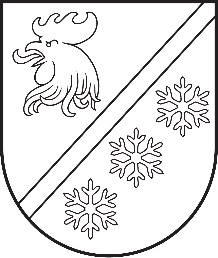 Reģ. Nr. 90000054572Saieta laukums 1, Madona, Madonas novads, LV-4801 t. 64860090, e-pasts: pasts@madona.lv ___________________________________________________________________________MADONAS NOVADA PAŠVALDĪBAS DOMESLĒMUMSMadonā2024. gada 29. februārī						        	     		      Nr. 103								                  (protokols Nr. 4, 44. p.)			Par Madonas novada pašvaldības saistošo noteikumu “Grozījumi Madonas novada pašvaldības 31.08.2022. saistošajos noteikumos Nr. 33 “Kārtība, kādā tiek segti braukšanas izdevumi izglītojamajiem Madonas novadā”” apstiprināšanuAr Madonas novada pašvaldības (turpmāk – Pašvaldība) domes 31.08.2022. lēmumu Nr. 554 (protokols Nr. 19, 24. p.) ir apstiprināti Madonas novada pašvaldības 31.08.2022. saistošie noteikumi Nr. 33 “Kārtība, kādā tiek segti braukšanas izdevumi izglītojamajiem Madonas novadā”.Madonas novada pašvaldības domes Izglītības un jaunatnes lietu komitejas 2023. gada 13. decembra sēdē (protokols Nr. 12, 5. p.) informatīvi tika skatīts jautājums par grozījumiem Madonas novada pašvaldības 2022. gada 31. augusta saistošajos noteikumos Nr. 33 “Kārtība, kādā tiek segti braukšanas izdevumi izglītojamajiem Madonas novadā”. Saistošo noteikumu grozījumu mērķis ir precizēt braukšanas izdevumu, kas rodas izglītojamajiem, lai nokļūtu izglītības iestādēs, kompensēšanas kārtību, nosakot, ka braukšanas izdevumi tiek kompensēti uz visām Madonas novada pašvaldības izglītības iestādēm, izņemot interešu izglītības iestādi.Saistošo noteikumu projekts un tam pievienotais paskaidrojuma raksts no 2024. gada 23. janvāra līdz 2024. gada 13. februārim publicēts pašvaldības oficiālajā tīmekļvietnē www.madona.lv sabiedrības viedokļa noskaidrošanai. Dokumenta publiskās apspriešanas periodā nav saņemti viedokļi, priekšlikumi vai komentāri par saistošajiem noteikumiem..Pamatojoties uz Pašvaldību likuma 44. panta otro daļu, ņemot vērā 23.02.2024. Izglītības un jaunatnes lietu komitejas atzinumu, atklāti balsojot: PAR - 14 (Agris Lungevičs, Aigars Šķēls, Aivis Masaļskis, Andris Sakne, Artūrs Čačka, Artūrs Grandāns, Arvīds Greidiņš, Gatis Teilis, Guntis Klikučs, Iveta Peilāne, Kaspars Udrass, Sandra Maksimova, Valda Kļaviņa, Zigfrīds Gora), PRET - NAV, ATTURAS - NAV, Madonas novada pašvaldības dome NOLEMJ:Jautājumu atkārtoti izskatīt Izglītības un jaunatnes lietu komitejā.             Domes priekšsēdētājs					             A. Lungevičs	Seržāne 64860562Puķīte 64860570